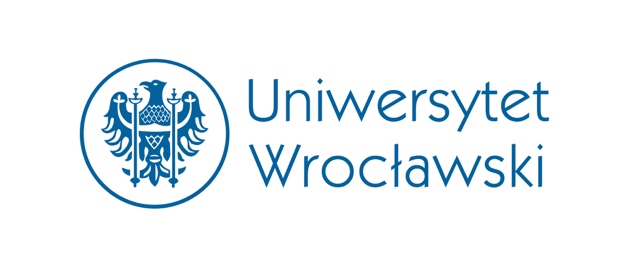 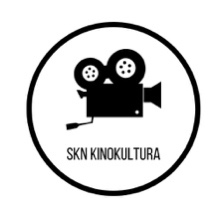 Student’s Scientific Group “KinoKultura”Institute of Slavic Studies, University of Wroclawinvites to participate  
in the International Student & Post-Graduate Scientific Conference
FILM/TEXT The event will take place on 19th-20th of October 2023 in the building of the Institute of Slavic Studies (Wrocław, ul. Pocztowa 9). 
The conference aims to encourage young researchers interested in cinematography and film studies to exchange views and learn more about the role of cinema in the world of art and culture. We suggest that papers would address topics: Symbolism in film. Intertextuality. Film as a synthesis of arts. Film as a media discourse.  Film adaptations of literary works. Linguistic aspects of language in film. Analysis of film translation. Creation of subtitles. Audio description. Film and other media in foreign language teaching.  At the same time, we encourage interested students and PhD students to send proposals on related topics. 15-minute presentations can be in Polish or English*. Please do not hesitate to contact us via e-mail: kinotekst2023@gmail.com  
The deadline to submit abstract proposals is the 25th September, 2023. The participation in the conference is free.Please send your proposal (Word / PDF) via e-mail: kinotekst2023@gmail.comor using Google Forms: https://forms.gle/fp2SuBNEPakQLocs8 Scientific Committee: dr Danuta Pytel-Pandey, dr Anna Boginskaya, dr Anastasia Bezuglaya 
Organizing Committee: Marlena Kusy, Michalina Wegner, Marcin Bielak, Martyna Strzezik and Adrianna Piotrowska *These are the main languages of the conference, but proposals for presentations in other Slavic languages may be submitted.  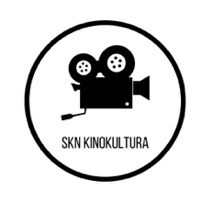 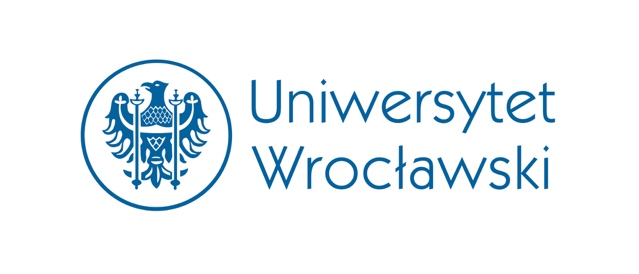 CONFERENCE REGISTRATION FORM:I am submitting the proposal for the conferenceFILM/TEKSTWroclaw, October 19-20, 2023.The University of Wroclaw, Institute of Slavic StudiesStudent scientific circle “KinoKultura”Full name: ......................................University, Institute: ......................................Correspondence address: ......................................E-mail: ......................................Phone number: ......................................Title of the paper: Keywords (5): Summary (300-400 characters with spaces):